19.05.2020г.    Тема: «Повторительно-обобщающий урок по теме «Россия во 2-йполвине19-начале 20в.»1. Проверка д/з  нет2. Новая тема нетЧасть А1. Временнообязанные крестьяне должны былиА) платить оброк или отбывать барщину в пользу своего бывшего владельцаБ) бесплатно трудиться на государство 2 раза в неделюВ) принимать участие в общественных работах в своем уезде2. Что такое отрезкиА) земля, которой наделялись крестьяне по реформе 1861 г.Б) земля, которую отрезали у помещиков в пользу крестьянВ) часть крестьянского надела, оказавшаяся «лишней» по сравнению с установленной в 1861 г. нормой3. Земства должны былиА) осуществлять политическую власть на местах Б) контролировать деятельность государственных чиновниковВ) заниматься вопросами местного самоуправления, благоустройства, медицины, образования4.Как называлась одна из первых рабочих организаций, возникших в 1878 году в ПетербургеА) «Северный союз русских рабочих» Б) «Союз спасения»В) «Освобождение труда»5. Во время какого императора было отменено временнообязанное состояние помещичьих крестьянА) Александра II Б) Александра III В) Николая II6. Основными политическими требованиями «Земли и воли» былоА) установление конституционной монархии Б) созыв Земского собораВ) установление демократической республики7.Когда народники предприняли «хождение в народ»А) 1861 Б) 1874 В) 18818. Какой активный участник народнического движения высказывал идею замены революционным путем государства на свободные автономные обществаА) П. Ткачев Б) П. Лавров В) М. Бакунин9.Усиление революционного движения после реформы 1861 года было обусловленоА) ослаблением политического режима в пореформенной РоссииБ) умеренностью реформ и непоследовательностью властей при их проведенииВ) устранением сословных перегородок10.Какая организация занималась в России террористической деятельностьюА) «Черный передел» Б) «Народная воля» В) «Северный союз русских рабочих»11. Договор помещика с крестьянином, в котором фиксировались размер выкупаемого надела и условия выкупаА) «Дарственное письмо» Б) «Уставная грамота» В) «Земельный договор»12.Видным идеологом консерватизма при Александре II былА) А. Герцен Б) М. Катков В) С. Муромцев13. Назовите имя русского художника, автора картины «Меншиков в Березове»А) В. Серов Б) М. Врубель В) В. Суриков14. Кто из названных государственных деятелей был сторонником экономического и политического реформирования Российской империи?1)      С.Ю. Витте; 2)      В.К. Плеве; 3)      П.Д. Святополк-Мирский;4)      А.И. Путилов.15. Что из названного характеризует реформы П.А. Столыпина?1)ограничение помещичьего землевладения;       2)разработка проекта укрепления общинного землепользования           3)      отмена сословий;   4)      разрушение общины                                        16. Что из названного относится к результатам первой российской революции?1)      появление многопартийности; 2)      формирование конституционной монархии;3)      ликвидация сословного строя; 4)      введение рабочего контроля  за производством.17. Самый экономически могущественный класс российского общества в начале XX века1)      рабочий класс; 2)      буржуазия; 3)      интеллигенция; 4)      дворянство.18. Командующий русской сухопутной армией в русско-японской войне 1904-1905 гг.1)      А.Н. Куропаткин; 2)      З.П. Рожественский; 3)      Р.И. Кондратенко; 4)      С.О. Макаров.19.  Мировой экономический кризис разразился в1)      1895 г.; 2)      1897 г.; 3)      1900 г.; 4)      1905 г.20.  Манифест «Об усовершенствовании государственного порядка» был опубликован1)      9 января 1905 г.; 2)      17 октября 1905 г.; 3)      11 декабря 1906 г.; 4)      3 июня 1907Часть В1. Какие изменения социальной структуры российского общества произошли во 2 половине XIX векаА) упрочение господствующего положения дворянства в жизни обществаБ) вовлечение крестьян в рыночные отношенияВ) усиление расслоения крестьянства и дворянстваГ) утрата крестьянами политической роли в странеД) широкое участие дворянства в предпринимательствеЕ) появление новых классов: буржуазии и пролетариата2.Установите соответствие3. Д/З  нет21.05.2020г.    Тема: «Россия в 19-начале 20вв.»1. Проверка д/з  нет1. Промышленный переворот в России начался в1) 1810-1820-е гг.        2) 1830-1840-е гг.     3) 1850-1860-е гг.    4) 1870-1880-е гг.2. В царствовании Александра I идеи об улучшении управления страной нашли своё отражение в1) создание легальных политических партий                  2) проведение министерской реформы
3) ужесточение крепостного права                                   4) усиление политического сыска3. Принятие указа об обязанных крестьянах и реформа управления государственными крестьянами П. Д. Киселёва относится к царствованию1) Александра I        2) Николая I     3) Александра II      4) Александра III4. Какой орган власти был образован позже остальных?1) Святейший Синод
2) Непременный совет
3) III отделение Собственной Его Императорского Величества канцелярии
4) Государственный совет5. Какие сражения произошли в ходе Отечественной войны 1812 г.1) Синопское сражение; битва при Инкермане          2) Тарутинский бой; Бородинская битва
3) Цусимское сражение; Мукденское сражение     4) сражение у деревни Лесной; Полтавская битва6. Деятельность М. М. Сперанского, Ф. Лагарпа, Н. Н. Новосильцева связана с царствованием1) Александра I        2) Николая I     3) Александра II      4) Александра III7. В результате проведения крестьянской реформы 1861 г. в России1) упразднено крепостное право                                 2) разрушена крестьянская община
3) создан Крестьянский поземельный банк               4) созданы фермерские хозяйства8. Что из названного ниже относится к экономическим процессам последней четверти XIX в.?1) завершение промышленного переворота              2) начало железнодорожного строительства
3) увеличение посевных площадей                            4) введение подворного налогообложения9. Прочтите отрывок из доклада государственного деятеля, составленного во второй четверти XIX в., и укажите название теории, которая нашла в нём отражение.«Исцелить новейшее поколение от слепого необдуманного пристрастия к иноземному, распространяя в юных душах равнодушное уважение к отечественному, оценить все противоположные элементы нашего гражданского образования, искать этого знаменателя в тройственном понятии православия, самодержавия, народности — такова была цель, к которой Министерство народного просвещения приближалось десять лет».1) официальной народности               2) просвещённого абсолютизма
3) крестьянского социализма             4) революционного народничества10. Инициатором денежной реформы, сделавшей главным платёжным средством серебряный рубль, был1) С. С. Уваров             2) П. Д. Киселёв             3) А. X. Бенкендорф     4) Е. Ф. Канкрин11. Каким событиям посвящён данный плакат?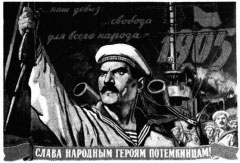 1) обороне Порт-Артура                    2) Первой российской революции       3) Цусимскому сражению        4) бою у Чемульпо12. Что стало последствием принятия Манифеста 17 октября 1905 г.?1) национализация помещичьих земель
2) ограничение законодательной власти царя
3) введение республиканской формы правления в России
4) отказ партии эсеров от борьбы с самодержавием13. Членами творческого содружества «Могучая кучка» были1) И. Н. Крамской, В. Г. Перов                     2) Н. Г. Чернышевский, Н. А. Добролюбов
3) Ф. И. Шаляпин, Л. В. Собинов                 4) М. П. Мусоргский, А. П. Бородин14. К решениям Венского конгресса 1815 г. относится1) сохранение на французском престоле династии Наполеона Бонапарта
2) установление контроля России над проливами Босфор и Дарданеллы
3) передача большей части польских земель в состав Российской империи
4) установление континентальной блокады Англии15. Рассмотрите схему и выполните задание.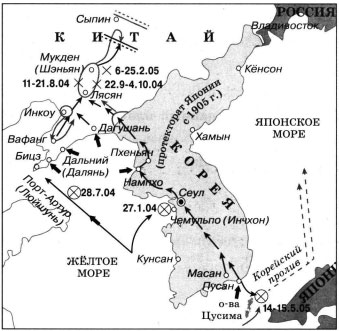 Укажите события какой войны отражены на данной схеме.1) Русско-турецкой войны 1877-1878 гг.      2) Крымской(Восточной) войны 1853-1856 гг.
3) присоединение Средней Азии                    4) Русско-японской войны 1904-1905 гг.16. Какие из понятий относятся к русской культуре второй половины XIX в.? Найдите в приведённом ниже списке три понятия и запишите цифры, под которыми они указаны.1) русско-византийский стиль
2) «Могучая кучка»      3) сентиментализм     4) передвижники        5) «Левый фронт»      6) барокко17. Ниже приведён ряд фамилий общественных деятелей XIX в. Все они, за исключением одного, были народниками.1) П. Н. Ткачёв,      2)С. С. Уваров,     3)М. А. Бакунин,      4)П. Л. Лавров,     5)В. И. Засулич.Найдите и запишите фамилию (без инициалов) общественного деятеля, «выпадающую» из данного ряда.18. Сравните особенности экономического развития Российской империи в первой четверти и во второй четверти XIX в. Выберите и запишите последовательно порядковые номера черт сходства и черт различия.1) строительство железных дорог                2) преобладающее развитие сельского хозяйства
3) начало промышленного переворота        4) использование крепостного трудаПрочтите фрагмент исторического источника и выполните задания 19, 20. Используйте в ответах информацию текста, а также знания из курса истории.Фрагмент исторического источника«29-летний Николай I, вступивший на престол в страшной обстановке смуты, поначалу испытывал неуверенность и сомнения. Он понимал, что России необходимы реформы, но боялся преобразованиями повредить неизменные для него основы — самодержавие, империю и помещичье землевладение. После подавления восстания на Сенатской площади первейшей необходимостью для власти стала охрана и укрепление режима. Для этого были образованы Корпус жандармов и III Отделение Его Императорского Величества Канцелярии. Здание на набережной Фонтанки, где находилось III Отделение, знал и боялся весь Петербург. Сюда можно было легко угодить за малейшую критику власти. Николай I хотел, чтобы на смену мятежникам пришли новые люди — законопослушные, верующие, преданные государю. Способствовать воспитанию нового поколения взялся министр народного просвещения, блестящий учёный — античник и литератор. Он создал концепцию, основными принципами которой были: «православие», «самодержавие», «народность». Эта концепция долгое время проводилась в жизнь через систему гимназий, а также реформированных университетов».19. Назовите фамилию министра народного просвещения, о котором идёт речь. Какое название получила созданная им теория?20. Каковы основные положения, созданной министром просвещения теории? Каким образом она претворялась в жизнь?3. Д/З нет1.Комитет министровА. высший законосовещательный орган 2.СенатБ. высший орган исполнительный власти3.ГосдумаВ. сословно-представительный законодательный орган4.СинодГ. высший  судебный орган1234